Okresní přebor škol v šachu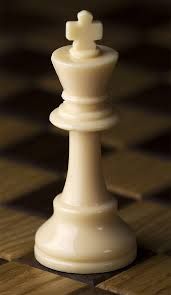 30.11.2015V pondělí 30.11.2015 se ve Strakonicích konal                                                Okresní přebor škol v šachu – družstev.                                                                      Naši školu reprezentovalo v každé kategorii jedno.                                                                     V kategorii mladších žáků to byli: Jiří Mázdra, Martin Beneš z 3.A, Prokop Říha ze 4.A,Lukáš  Kareš a Aleš Procházka ze 4.B. Skončili na druhém místě.                                                       V kategorii starších žáků nás reprezentovali:                                                                                           Jaroslav Čadek, Lukáš a Tomáš Fořt, Josef Kratochvíl a Luboš Severin, všichni jsou z 8.třídy. Toto družstvo turnaj vyhrálo a postupuje do krajského kola, které se bude konat v lednu v Českých Budějovicích.                                                                                                Tam je čekají silní soupeři, a proto jim přejeme hodně štěstí a pevné nervy. Děkujeme panu Karešovi za přípravu na turnaj.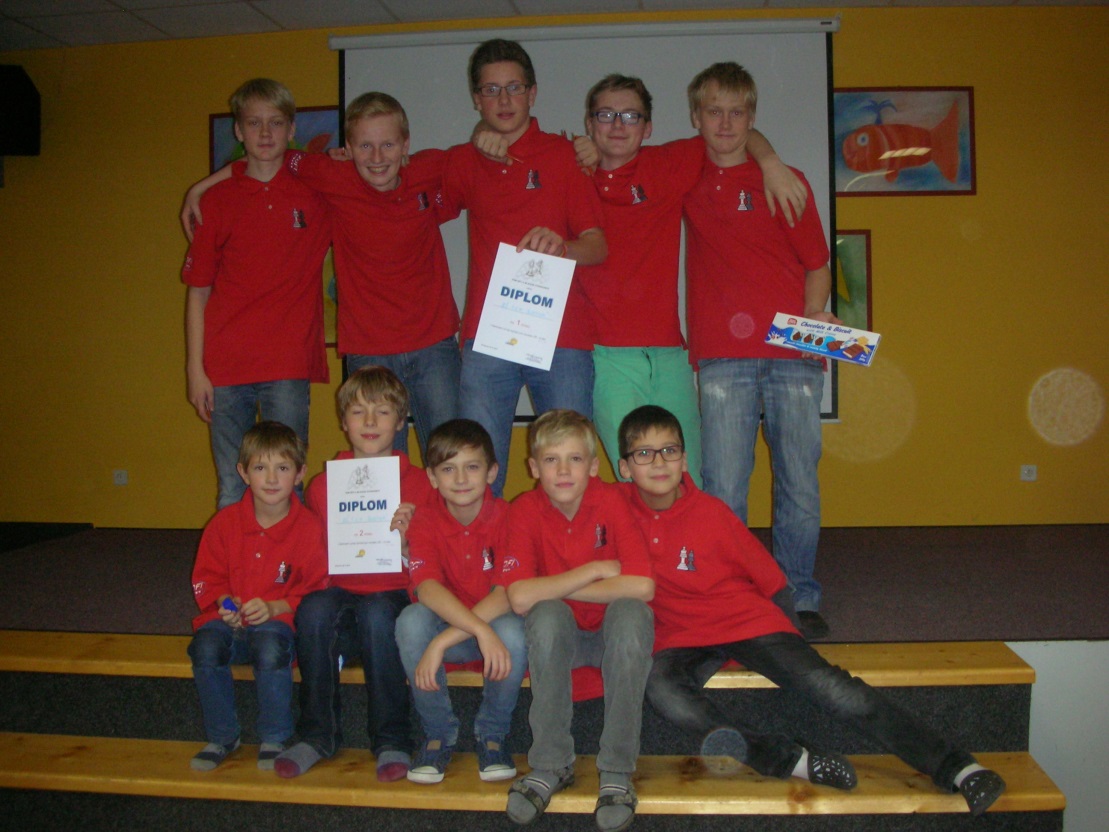                                                                                        nahoře:starší žáci                                                                                                                         dole: mladší žáci                                                                                      Zpracovala: Dana Pilná	